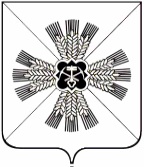 КЕМЕРОВСКАЯ ОБЛАСТЬАДМИНИСТРАЦИЯ ПРОМЫШЛЕННОВСКОГО МУНИЦИПАЛЬНОГО ОКРУГАПОСТАНОВЛЕНИЕот «19» февраля 2020г. №  371-Ппгт. ПромышленнаяО внесении изменений в постановление администрации Промышленновского муниципального района от 07.08.2019 № 943-П     «Об утверждении Порядка предоставления субсидий субъектам малого и среднего предпринимательства, занимающихся  прокатом спортивного оборудования и инвентаря» (в редакции постановлений от 11.09.2019 № 1088-П, от 11.10.2019 №  1217-П) В целях приведения нормативного правового акта в соответствие со статьей 78 Бюджетного кодекса Российской Федерации, постановлением Правительства Российской Федерации от 06.09.2016 № 887 «Об общих требованиях к нормативным правовым актам, муниципальным правовым актам, регулирующим предоставление субсидий юридическим лицам (за исключением субсидий государственным (муниципальным) учреждениям), индивидуальным предпринимателям, а также физическим лицам – производителям товаров, работ, услуг»:Внести в постановление администрации Промышленновского муниципального района от  07.08.2019 № 942-П «Об утверждении Порядка предоставления субсидий субъектам малого и среднего предпринимательства, занимающихся прокатом спортивного оборудования и инвентаря» (в редакции постановлений от 11.09.2019 № 1088-П,              от 11.10.2019 № 1217-П) (далее – постановление) следующие изменения:	    1.1. По тексту постановления слово «район» заменить словом «округ».	1.2. Порядок предоставления субсидий субъектам малого и среднего предпринимательства, занимающихся  прокатом спортивного оборудования и инвентаря, утвержденный постановлением, изложить в редакции согласно приложению к настоящему постановлению.           2. Настоящее постановление подлежит обнародованию на официальном сайте администрации Промышленновского муниципального округа в сети Интернет.3. Контроль  за  исполнением  настоящего  постановления  возложить на  и.о. заместителя  главы  Промышленновского муниципального округа                        А.П. Безрукову.4. Настоящее постановление вступает в силу с даты обнародования. Исп. Е.М. Беккертел.7-47-79Порядок предоставления субсидий субъектам малого и среднего предпринимательства, занимающихся  прокатом спортивного оборудования и инвентаря 1. Общие положения1.1. Порядок  предоставления субсидий субъектам малого и среднего предпринимательства, занимающихся производственной деятельностью (далее – порядок), разработан  в соответствии со статьей 78 Бюджетного кодекса Российской Федерации, Федеральным законом  от 24.07.2007 № 209-ФЗ «О развитии малого и среднего предпринимательства в Российской Федерации», постановлением Правительства Российской Федерации от 06.09.2016 № 887 «Об общих требованиях к нормативным правовым актам, муниципальным правовым актам, регулирующим предоставление субсидий юридическим лицам (за исключением субсидий государственным (муниципальным) учреждениям), индивидуальным предпринимателям, а также физическим лицам – производителям товаров, работ, услуг».1.2. Поддержка оказывается субъектам малого и среднего предпринимательства, осуществляющим деятельность в сфере проката и аренды товаров для отдыха и спортивных товаров Код 77.21 Общероссийского классификатора видов экономической деятельности (ОК 029-2014 (КДЕС Ред. 2).1.3. Субсидии предоставляются в пределах утвержденных лимитов бюджетных обязательств на текущий финансовый год.1.4. Субсидии предоставляются по итогам конкурсного отбора (далее – конкурс), проведенного в соответствии  с настоящим порядком.1.5. Сектор предпринимательства и потребительского рынка администрации Промышленновского муниципального округа является организатором  конкурса, определяет дату объявления конкурса и проводит конкурс в соответствии с настоящим порядком. 2. Цели, условия и порядок предоставления субсидии2.1. Предоставление субсидий субъектам малого и среднего предпринимательства, занимающихся  прокатом спортивного оборудования и инвентаря, осуществляется в целях осуществления деятельности по прокату спортивного оборудования и инвентаря.2.2. Субсидии предоставляются на следующих условиях:- субъектам малого и среднего предпринимательства, зарегистрированным и действующим на территории Промышленновского района;- размер субсидии составляет 85 процентов от суммы фактически произведенных  и документально подтвержденных затрат субъектов малого и среднего предпринимательства за период, начиная с 01.01.2017, но не более 0,5 млн. рублей на одного получателя субсидии. 2.3. Предоставление субсидии осуществляется на конкурсной основе при условии предоставления следующих документов:- заключенных субъектами малого и среднего предпринимательства договоров на приобретение в собственность спортивного оборудования и (или) инвентаря;- документов, подтверждающих осуществление расходов субъектами малого и среднего предпринимательства на приобретение оборудования, инвентаря (платежные поручения, инкассовые поручения, платежные требования, платежные ордера и т.д.);- документов, подтверждающих учет и эксплуатацию приобретенного спортивного оборудования, инвентаря;- технико-экономического обоснования приобретения спортивного оборудования и (или) инвентаря в целях организации деятельности по  прокату спортивного оборудования и инвентаря.2.4. Поддержка оказывается субъектам малого и среднего предпринимательства, которые соответствуют критериям, установленным Федеральным законом  от 24.07.2007 № 209-ФЗ «О развитии малого и среднего предпринимательства в Российской Федерации» (за исключением субъектов малого и среднего предпринимательства, указанных в частях 3 и 4 статьи 14 указанного Федерального закона).2.5. Для получения субсидии  в сектор предпринимательства и потребительского рынка администрации Промышленновского муниципального округа представляются следующие документы:заявление на предоставление субсидии (Приложение № 1); вновь созданным юридическим лицам и вновь зарегистрированным индивидуальным предпринимателям заявление о подтверждении статуса субъекта малого и среднего предпринимательства (Приложение № 2);для вновь созданных организаций или вновь зарегистрированных индивидуальных предпринимателей в течение того года, в котором они зарегистрированы, - справка о средней численности работников за период, прошедший со дня их государственной регистрации до даты подачи заявления (с учетом всех работников, в том числе работающих по гражданско-правовым договорам или по совместительству с учетом реально отработанного времени, работников представительств, филиалов и других обособленных подразделений), заверенная подписью руководителя и  печатью (Приложение № 3);для вновь созданных организаций или вновь зарегистрированных индивидуальных предпринимателей в течение того года, в котором они зарегистрированы, - справка о выручке от проката спортивного оборудования и инвентаря за период, прошедший со дня их государственной регистрации до даты подачи заявления, без учета налога на добавленную стоимость, заверенная подписью руководителя и печатью (Приложение № 4); копии договоров, заключенных субъектами малого и среднего предпринимательства на приобретение в собственность спортивного оборудования и инвентаря, заверенные подписью руководителя и печатью, с предъявлением оригиналов;копии документов, подтверждающих осуществление расходов субъектами малого и среднего предпринимательства на приобретение спортивного оборудования и инвентаря, в том числе платежные поручения, инкассовые поручения, платежные требования, платежные ордера, заверенные банком или надлежаще заверенные копии кассового чека, копии квитанций к приходному кассовому ордеру, либо надлежаще заверенные копии кассового чека и копии товарного чека (с предъявлением оригиналов) и другие документы, подтверждающие факт оплаты, заверенные подписью руководителя и печатью, с предъявлением оригиналов; справка о сохранении существующих или создании новых рабочих мест в текущем году по состоянию на дату подачи заявления, заверенная подписью руководителя и печатью (Приложение № 5);справка о полученных субсидиях за три года, предшествующих подаче заявления, заверенная подписью руководителя и печатью (Приложение № 6);технико-экономическое обоснование приобретения спортивного оборудования и инвентаря в целях создания и (или) развития деятельности по прокату спортивного оборудования и инвентаря с указанием количества новых или сохраненных действующих рабочих мест, заверенное подписью руководителя и печатью;копии документов, подтверждающих учет и эксплуатацию приобретенного спортивного оборудования, инвентаря, заверенные подписью руководителя и печатью;расчет суммы субсидии (Приложение № 7);копия паспорта;копии иных документов, предоставленных в добровольном порядке.Предоставленный пакет документов прошнуровывается и пронумеровывается, заверяется подписью и печатью. Конкурсные заявки принимаются в срок не менее 15 календарных дней со дня начала приема конкурсной документации.  Конкурсные заявки, поданные после окончания срока их приема, не регистрируются и не рассматриваются. Заявление на предоставление субсидии может быть отозвано по письменному обращению субъекта малого и среднего предпринимательства, с возвратом пакета конкурсной документации до принятия решения конкурсной комиссией (Приложение № 10). В иных случаях документы, предоставленные на конкурсный отбор, не возвращаются.2.6. Отбор заявок производится конкурсной комиссией  на основании оценки в соответствии со следующими критериями:2.6.1. Индивидуальный предприниматель, а также все учредители юридического лица до государственной регистрации относились к следующим приоритетным целевым группам либо к одной из них:- молодежь в возрасте до 30 лет (включительно) – 4 балла;- лица, воспитывающие детей в возрасте до трех лет – 3 балла;Высвобождаемые по сокращению работники, инвалиды, семьи, воспитывающие детей-инвалидов – 3 балла.2.6.2. Количество созданных рабочих мест:- от 1 до 2 рабочих мест – 2 балла;- от 3 до 5  рабочих мест – 3 балла;- от 6 до 10 рабочих мест – 4 балла;- свыше 10 рабочих мест – 5 баллов. В равных условиях преимущество отдается субъектам, создавшим наибольшее количество рабочих мест. При прочих равных условиях преимущество отдается тем субъектам, заявление и документы которых поступили в сектор предпринимательства и потребительского рынка администрации Промышленновского муниципального округа ранее других.2.7. Не допускаются к участию в отборе субъекты малого и среднего  предпринимательства, которые на момент подачи заявки: -  имеют просроченную задолженность перед бюджетами всех уровней и внебюджетными фондами и (или) ее реструктуризацию;- предоставили неполный комплект документов, указанных в 
пункте 4 Порядка.2.8. Конкурсный отбор признается несостоявшимся, если:- на конкурсный отбор поступило менее двух заявок;- все представленные заявки не соответствуют установленным требованиям.2.9. Участник конкурсного отбора имеет право обратиться в сектор предпринимательства и потребительского рынка администрации Промышленновского муниципального  округа за получением разъяснений в отношении конкурсной документации в устной или письменной форме, а также по электронной почте.Разъяснения можно получить в секторе предпринимательства и потребительского рынка администрации Промышленновского муниципального округа по тел. 7-47-79, адрес электронной почты bem305@mail.ru. 2.10. Оценка конкурсных заявок и принятие решения:2.10.1.  Члены комиссии заполняют оценочную ведомость по форме согласно приложению 8 к Порядку отдельно по каждой заявке, рассматриваемой на заседании комиссии. 2.10.2.  Комиссия определяет получателей субсидии на основании оценки заявок по балльной системе в соответствии с установленным перечнем критериев.2.10.3.  Решение о предоставлении субсидии выносится на основании суммы набранных отдельной заявкой баллов. В случае спорных решений – простым голосованием.2.10.4.  В случае, если объём заявок превышает лимит бюджетных средств на эти цели, комиссия принимает решение о предоставлении субсидии  в пределах остатка лимита бюджетных средств следующим заявителям:- заявки которых набрали наибольшее количество баллов;- при равном количестве баллов – ранее поданной заявке.2.10.5. Решение конкурсной комиссии должно быть вынесено в течение 30 рабочих дней со дня окончания приема конкурсной документации.2.10.6.  Решения комиссии оформляются протоколом (ответственный – секретарь комиссии). После принятия решения о предоставлении субсидии или об отказе (с указанием причины отказа) в предоставлении субсидии сектор предпринимательства и потребительского рынка администрации Промышленновского муниципального округа направляет в течение 5 рабочих дней заявителю письменное уведомление о принятии  такого решения. 2.10.7. Выплата субсидии осуществляется через администрацию Промышленновского муниципального округа  на основании распоряжения администрации Промышленновского муниципального округа и договора на предоставление субсидии (Приложение № 9). 2.11. Основания отказа в предоставлении субсидии:2.11.1. Субъект малого и среднего предпринимательства находится в стадии реорганизации, ликвидации или в состоянии банкротства; 2.11.2. Не представлены документы, определенные условиями и порядком получения поддержки по мероприятию или представлены недостоверные документы;2.11.3. За три года, предшествующих подаче заявления в отношении заявителя – субъекта малого и среднего предпринимательства было принято решение о предоставлении субсидии аналогичного целевого назначения.2.12. При поступлении заявок с предлагаемой суммой менее плановой суммы субсидирования, срок приема заявок может быть продлен на 15 дней.2.13. Решения, принятые конкурсной комиссией, могут быть обжалованы в судебном порядке в соответствии с законодательством Российской Федерации.                                                3. Требования к отчетности3.1. Получатель субсидии предоставляет отчетность о достижении показателей результативности предоставления субсидии в сроки и по форме, предусмотренной приложением № 1 к договору о предоставлении субсидии, заключаемом между администрацией  Промышленновского муниципального округа и  получателем субсидии.3.2. Отчетность по установленной форме предоставляется в сектор предпринимательства и потребительского рынка администрации Промышленновского муниципального округа в печатном виде с подписью и печатью получателя субсидии.4. Требования об осуществлении контроля за соблюдением условий, целей и порядка предоставления субсидий и ответственность за их нарушения	     4.1. Обязательная проверка соблюдения условий, целей и порядка предоставления субсидий осуществляется администрацией  Промышленновского муниципального округа, предоставившей субсидию  и органами муниципального финансового контроля.	  4.2. В случае нарушения получателем субсидии условий, установленных при их предоставлении, выявленного по фактам проверок, проведенных главным распорядителем как получателем бюджетных средств и уполномоченным органом муниципального финансового контроля, сумма субсидии, уплаченная на момент возникновения нарушений условий договора, подлежит возврату в бюджет Промышленновского муниципального округа в течение 30 дней со дня предъявления требования о возврате.	   Требования о возврате предъявляется администрацией  Промышленновского муниципального округа в течение 30 дней с момента выявления нарушения.		    4.3. В случае недостижения получателем субсидии показателей результативности предоставления субсидии, сумма субсидии, предоставленная на момент возникновения нарушений условий договора, подлежит возврату в бюджет Промышленновского муниципального округа в течение 30 дней со дня предъявления требования о возврате.	   Требования о возврате предъявляется администрацией  Промышленновского муниципального округа в течение 30 дней с момента выявления нарушения.Заявление о предоставлении субсидииЗаявитель_________________________________________________________________                            (полное и (или) сокращенное наименование и организационно-правовая форма юридического лица или Ф.И.О. индивидуального предпринимателя)В лице___________________________________________________________________                                       (Ф.И.О., должность руководителя или доверенного лица (№ доверенности,дата выдачи, срок действия)Документ, подтверждающий факт внесения записи в Единый государственный реестр юридических лиц или индивидуальных предпринимателей №_____________________ от_____________Кем выдано________________________________________________________Место нахождения  юридического лица или индивидуального предпринимателя:Банковские реквизиты________________Телефон руководителя __________________ Телефакс________________Телефон главного бухгалтера ________________Прошу выделить субсидию на возмещение  затрат субъектов малого  и среднего предпринимательства, занимающихся прокатом спортивного оборудования и инвентаряСумма субсидии _________________Заявитель дает согласие сектору предпринимательства и потребительского рынка администрации Промышленновского муниципального округа (652380, Кемеровская область, пгт. Промышленная, ул.Коммунистическая,23а) в соответствии с Федеральным законом от 27.07.2006 № 152-ФЗ «О персональных данных» на автоматизированную, а также без использования средств автоматизации обработку (включая сбор, систематизацию, накопление, хранение, уточнение (обновление, изменение), использование, распространение, передачу, обезличивание, блокирование, уничтожение своих персональных данных, указанных в настоящем заявлении и приложенных к нему документах, в целях получения субсидии. Настоящее согласие действует со дня его подписания до дня отзыва в письменной форме.Дата регистрации заявки «_____»__________20__г.         Рег.  №_______(заполняется должностным лицом администрации Промышленновского муниципального округа, принявшим заявку)Заявление о соответствии вновь созданного юридического лица и вновь зарегистрированного индивидуального предпринимателя условиям отнесения к субъектам малого и среднего предпринимательства, установленным Федеральным законом от 24 июля 2007 года № 209-ФЗ «О развитии малого и среднего предпринимательства в Российской Федерации»Справка о средней численности работниковЯ, ________________________________________________________________________,  (ф.и.о. заявителя)подтверждаю, что за предшествующий календарный год (за период, прошедший со дня государственной регистрации), средняя численность всех работников______________________________________________________________                    (наименование индивидуального предпринимателя, юридического лица, местонахождение) в том числе работающих по гражданско-правовым договорам или по совместительству с учетом реально отработанного времени, работников представительств, филиалов и других обособленных подразделений составила __________________________  человек.М.П.Справка о выручке от проката спортивного оборудования и инвентаря Я, _________________________________________________________________________,  (ф.и.о. заявителя)подтверждаю, что за период, прошедший со дня государственной регистрации _________________________________________________________________________                     (наименование индивидуального предпринимателя, юридического лица, местонахождение)до даты подачи заявления, выручка  от проката спортивного оборудования и инвентаря (без учета налога на добавленную стоимость) составила __________________________________________  рублей.М.П.Справка о сохранении существующих или создании новых рабочих мест в 201_ году по состоянию на «____» ___________ 201  г.Я, ________________________________________________________________________,  (ф.и.о. заявителя)подтверждаю, что численность работников _________________________________________________________________________            (наименование индивидуального предпринимателя, юридического лица, местонахождение)на   дату    подачи    заявления    на     предоставление   субсидии субъектам малого и среднего предпринимательства, занимающихся  прокатом спортивного оборудования и инвентаря составляет _______________ чел. В период с «___»_____________  по  «___»_______________  все  рабочие  места  сохранены (и/или создано ___ новых рабочих мест). ______________________                              ______________             ________________(должность заявителя)                                          (подпись)                              (Ф.И.О.)М.П.Справкао полученных субсидиях_________________________________________________________________________(наименование индивидуального предпринимателя, юридического лица, местонахождение) за период с «__» __________ 201__ г. по «__» ________ ____201  г.М.П.Расчетсуммы субсидии, предоставляемой в _________ году субъекту малого и среднего  предпринимательства за счет средств ____________________ бюджета_______________________________________________________________(наименование индивидуального предпринимателя, юридического лица, местонахождение)ИНН ___________________________ р/сч ________________________________Наименование банка_____________________________________________ БИК ________________________ кор. счет _____________________________Вид деятельности организации по ОКВЭД Субсидия (величина из графы 3) составляет __________ ______________________________________________________(рублей).(цифрами и прописью)Руководитель _______________________________________________________________                                 (подпись)                                                              (Ф.И.О.)Главный бухгалтер_______________________________________________________________ (подпись)                                                             (Ф.И.О.)   Оценочная ведомостьЧлены комиссии:………Секретарь комиссии:…Договор №_________________о предоставлении субсидиипгт. Промышленная                                                                                    «___ » ______________ 20    г.Администрация Промышленновского муниципального округа, именуемая в дальнейшем «Администрация» в лице  главы Промышленновского муниципального округа __________________, действующего на основании Устава Промышленновского муниципального округа, с одной стороны, и   получатель субсидии _________________________, действующий на основании свидетельства о государственной регистрации от _________ №_______________  именуемый в дальнейшем «Получатель субсидии», с другой стороны, совместно именуемые «Стороны», заключили настоящий договор о нижеследующем.1.Предмет договораРуководствуясь Федеральным законом от 24.07.2007 № 209-ФЗ «О развитии малого и среднего предпринимательства в Российской Федерации», законом Кемеровской области от 27.12.2007 № 187-ОЗ «О развитии малого и среднего предпринимательства», постановлением  администрации Промышленновского муниципального округа от ________ № _____ «Об утверждении муниципальной программы «Поддержка малого и среднего предпринимательства в Промышленновском районе» на 2018-2021 годы», Администрация предоставляет субсидию Получателю субсидии для возмещения части затрат, связанных с прокатом спортивного оборудования и (или) инвентаря в сумме _________ рублей.2. Права и обязанности сторон2.1 Администрация  обязуется своевременно, в соответствии с условиями настоящего договора  перечислить  субсидию, полученную за счет средств  ________ бюджета,  на  расчетный  счет  Получателя субсидии в  сумме _______ (__________ ) рублей, в соответствии с расчетом суммы субсидии в срок не позднее пяти рабочих дней со дня поступления бюджетных средств на лицевой счет Администрации.2.2 Получатель обязуется направить денежные средства на дальнейшее развитие проката спортивного оборудования и инвентаря и создать в течение 2019 года ____  рабочих мест.2.3 Получатель субсидии предоставляет отчетность о достижении показателей результативности предоставления субсидии в сроки и по форме, предусмотренной приложением  № 1 к договору о предоставлении субсидии, заключаемом между администрацией  Промышленновского муниципального округа и  получателем субсидии в соответствии с приложением к настоящему договору.Отчетность по установленной форме предоставляется в сектор предпринимательства и потребительского рынка администрации Промышленновского муниципального округа в печатном виде с подписью и печатью получателя субсидии.2.4 Администрация имеет право проводить проверку исполнения  Получателем субсидии условий настоящего договора.Проверка целевого и эффективного использования субсидии осуществляется главным распорядителем  бюджетных средств, предоставившим субсидию, и органами муниципального финансового контроля. 2.5 В случае нарушения получателем субсидии условий, установленных при их предоставлении, выявленного по фактам проверок, проведенных главным распорядителем как получателем бюджетных средств и уполномоченным органом муниципального финансового контроля, сумма субсидии, уплаченная на момент возникновения нарушений условий договора, подлежит возврату в бюджет Промышленновского муниципального округа в течение 30 дней со дня предъявления требования о возврате.	Требования о возврате предъявляется администрацией  Промышленновского муниципального округа в течение 30 дней с момента выявления нарушения.	2.6 В случае недостижения получателем субсидии показателей результативности предоставления субсидии, сумма субсидии, предоставленная на момент возникновения нарушений условий договора, подлежит возврату в бюджет Промышленновского муниципального округа в течение 30 дней со дня предъявления требования о возврате.	Требования о возврате предъявляется администрацией  Промышленновского муниципального округа в течение 30 дней с момента выявления нарушения.3.Действие договораНастоящий договор вступает в силу со дня  подписания и действует до полного исполнения Сторонами своих обязательств.4. Ответственность сторонЗа неисполнение или ненадлежащее исполнение обязательств по настоящему договору Стороны несут ответственность в соответствии с действующим законодательством. 5. Разрешение споровВсе споры и разногласия, возникающие между Сторонами в ходе исполнения настоящего  договора, разрешаются путем переговоров. При не достижении Сторонами согласия в процессе переговоров спорные вопросы передаются на рассмотрение в Арбитражный суд Кемеровской области.6. Заключительные положенияВо всех вопросах, не предусмотренных настоящим договором, Стороны руководствуются действующим законодательством.Настоящий договор составлен   в   двух    экземплярах,    имеющих    равную юридическую силу, по одному для  каждой из Сторон.7. Адреса и банковские реквизиты сторон:8.Подписи сторон:Глава округа                                                                                       Получатель субсидии ___________________                                                                           ______________М.П.                                                                                                         М.П.Отчето достижении значений показателей результативностипо состоянию на 01 января 20___ года	Наименование получателя: _______________________________________________	Приложение (содержит перечень документов, подтверждающих произведенные затраты):	1.	2.	3.	Отчет представил: получатель субсидииИндивидуальный предприниматель_________________ / ФИО/М.П.Состав конкурсной комиссии по проведению конкурсного отборав целях предоставления субсидий субъектам малого и среднего предпринимательства, занимающихся прокатом спортивного оборудования и инвентаряВрип главыПромышленновского муниципального округа   Д.П. ИльинПриложениек постановлениюадминистрации Промышленновскогомуниципального округаот 19.02.2020 г. № 371-ПИ.о. заместителя главы Промышленновского муниципального округаА.П.БезруковаПриложение № 1к Порядку предоставлениясубсидий субъектам малого и среднего предпринимательства, занимающихся прокатом спортивного оборудования и инвентаряПредседателю конкурсной комиссии по проведению конкурсного отборав целях предоставления субсидий субъектам малого и среднего предпринимательства, занимающихся прокатом спортивного оборудования и инвентаря _______________________________________________________________(должность заявителя)МП(подпись)(ФИО) _______________________________________________________________(должность)МП(подпись)(ФИО)Приложение № 2к Порядку предоставлениясубсидий субъектам малого и среднего предпринимательства, занимающихся прокатом спортивного оборудования и инвентаряПредседателю конкурсной комиссии по проведению конкурсного отборав целях предоставления субсидий субъектам малого и среднего предпринимательства, занимающихся прокатом спортивного оборудования и инвентаря Настоящим заявляю, что ___________________________________________________Настоящим заявляю, что _____________________________________________________________________________________________________________________________________________________________________________________________________(указывается полное наименование юридического лица, фамилия, имя, отчество индивидуального предпринимателя)(указывается полное наименование юридического лица, фамилия, имя, отчество индивидуального предпринимателя)ИНН: ____________________________________________________________________ИНН: ____________________________________________________________________(указывается идентификационный номер налогоплательщика (ИНН) юридического лица или физического лица, зарегистрированного в качестве индивидуального предпринимателя)(указывается идентификационный номер налогоплательщика (ИНН) юридического лица или физического лица, зарегистрированного в качестве индивидуального предпринимателя)Дата государственной регистрации: __________________________________________Дата государственной регистрации: __________________________________________(указывается дата государственной регистрации юридического лица или индивидуального предпринимателя)(указывается дата государственной регистрации юридического лица или индивидуального предпринимателя)соответствует условиям отнесения к субъектам малого и среднего предпринимательства, установленным Федеральным законом от 24 июля 2007 года № 209-ФЗ «О развитии малого и среднего предпринимательства в Российской Федерации».соответствует условиям отнесения к субъектам малого и среднего предпринимательства, установленным Федеральным законом от 24 июля 2007 года № 209-ФЗ «О развитии малого и среднего предпринимательства в Российской Федерации».___________________________________________________________(фамилия, имя, отчество подписавшего, должность)(подпись)«___» ___________ 20__г.МП (при наличии)Приложение № 3к Порядку предоставлениясубсидий субъектам малого и среднего предпринимательства, занимающихся прокатом спортивного оборудования и инвентаряПредседателю конкурсной комиссии по проведению конкурсного отборав целях предоставления субсидий субъектам малого и среднего предпринимательства, занимающихся прокатом спортивного оборудования и инвентаря _______________________________________________________________(должность заявителя)(подпись)(ФИО)Приложение № 4к Порядку предоставлениясубсидий субъектам малого и среднего предпринимательства, занимающихся прокатом спортивного оборудования и инвентаряПредседателю конкурсной комиссии по проведению конкурсного отборав целях предоставления субсидий субъектам малого и среднего предпринимательства, занимающихся прокатом спортивного оборудования и инвентаря _______________________________________________________________(должность заявителя)(подпись)(ФИО)Приложение № 5к Порядку предоставлениясубсидий субъектам малого и среднего предпринимательства, занимающихся прокатом спортивного оборудования и инвентаряПредседателю конкурсной комиссии по проведению конкурсного отборав целях предоставления субсидий субъектам малого и среднего предпринимательства, занимающихся прокатом спортивного оборудования и инвентаря Приложение № 6к Порядку предоставлениясубсидий субъектам малого и среднего предпринимательства, занимающихся прокатом спортивного оборудования и инвентаряПредседателю конкурсной комиссии по проведению конкурсного отборав целях предоставления субсидий субъектам малого и среднего предпринимательства, занимающихся прокатом спортивного оборудования и инвентаря №п/пВид  и  цели субсидииИсточник субсидии(Местный или областной бюджет)Сумма и срок использования субсидии( в рублях)Сведения о фактическом  использовании субсидииНаличие нарушений при использовании субсидии_______________________________________________________________(должность заявителя)(подпись)(ФИО)Приложение № 7к Порядку предоставлениясубсидий субъектам малого и среднего предпринимательства, занимающихся прокатом спортивного оборудования и инвентаряПредседателю конкурсной комиссии по проведению конкурсного отборав целях предоставления субсидий субъектам малого и среднего предпринимательства, занимающихся прокатом спортивного оборудования и инвентаря Общая сумма      
расходов 
(в рублях)Размер        
предоставленной 
субсидииСумма субсидии    
(графа 1 х графа 2) (в рублях)но не более _____ тысяч рублей1230,5Приложение № 8к Порядку предоставлениясубсидий субъектам малого и среднего предпринимательства, занимающихся прокатом спортивного оборудования и инвентаря№ п/пУчастники конкурсаПриоритетные группыПриоритетные направленияСоздание новых рабочих местИтого:12345…Приложение № 9к Порядку предоставлениясубсидий субъектам малого и среднего предпринимательства, занимающихся прокатом спортивного оборудования и инвентаряАдминистрация:Получатель субсидии:Администрация Промышленновского муниципального округа______________________________________Адрес: 652380, Кемеровская область,Адрес: _______________________________пгт. Промышленная,______________________________________ул. Коммунистическая, д. 23А,______________________________________Тел. (38442) 71145, 74514______________________________________ИНН 4240004140Тел.__________________________________КПП 424001001ИНН_________________________________УФК по Кемеровской области                                   р/с ___________________________________(администрация Промышленновского                     БИК__________________________________муниципального округа л/с 03393025480)              ______________________________________р/сч 40204810800000000006                                     ______________________________________Отделение Кемерово г. Кемерово                                                     БИК 043207001Код ОКТМО 32625151УФК по Кемеровской области                                   Приложение к Договору о предоставлении субсидииот ______________№______________№ п/пНаименование показателяЕдиница измеренияПлановое значение показателяДостигнутое значение показателя по состоянию на отчетную датуПроцент выполнения планаПричины отклонения1сохранение действующих рабочих местчел.2создание новых рабочих местчел.3увеличение объема производства продукциитонн4увеличение налоговых поступленийтыс. руб.Приложение № 10к Порядку предоставлениясубсидий субъектам малого и среднего предпринимательства, занимающихся прокатом спортивного оборудования и инвентаря